           ΦΟΡΜΑ ΕΓΓΥΗΣΗΣ ΠΡΟΙΟΝΤΩΝ  enef  ΚΑΡΑΜΑΝΟΓΛΟΥΕΠΩΝΥΜΙΑ ΣΥΝΕΡΓΕΙΟΥ ΤΗΛΕΦΩΝΟ ΚΑΙ ΗΛΕΚΤΡΟΝΙΚΗ ΔΙΕΥΘΥΝΣΗΜΑΡΚΑ ΚΑΙ ΤΥΠΟΣ ΑΥΤΟΚΙΝΗΤΟΥ ΠΟΥ ΤΟΠΟΘΕΤΗΘΗΚΕ ΤΟ ΑΝΤΑΛΛΑΚΤΙΚΟΑΡΙΘΜΟΣ ΠΛΑΙΣΙΟΥΑΡΙΘΜΟΣ ΚΙΝΗΤΗΡΑΑΡΙΘΜΟΣ ΠΑΡΑΣΤΑΤΙΚΟΥ ΑΓΟΡΑΣΕΡΓΟΣΤΑΣΙΟ ΚΑΙ ΚΩΔΙΚΟΣ ΠΡΟΙΟΝΤΟΣ ΠΟΥ ΠΑΡΟΥΣΙΑΣΕ ΤΟ ΠΡΟΒΛΗΜΑΗΜΕΡΟΜΗΝΙΑ ΤΟΠΟΘΕΤΗΣΗΣΗΜΕΡΟΜΗΝΙΑ ΑΝΤΙΚΑΤΑΣΤΑΣΗΣΠΕΡΙΓΡΑΦΗ ΠΡΟΒΛΗΜΜΑΤΟΣ                                               ΥΠΟΓΡΑΦΗ ΚΑΙ ΣΦΡΑΓΙΔΑ         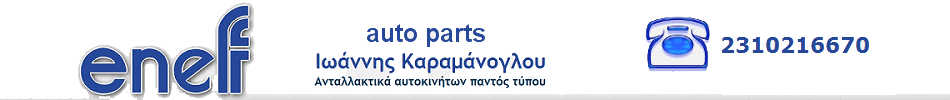 